APPLICATION FORMResearch Fellow (RF) / Associate Research Fellow (ARF)Advertisement No.: (Ad. published on 2078-06-01)1. Applicant’s Personal Information: Name (in English): ………………………………………………..Name (नेपालीमा): …………………………………………………Permanent Address:       District: …………………… Municipality: ………………….                                       Ward No.: …………..  Street/Home: …………………………Mobile No.: …………………  Personal Email: ………………………………………….Citizenship No. and District: ……………………………………………………………Date of Birth: …………………………… (BS)  ………………………… (AD)Gender: ………………      Ethnicity: ……………….      Disability: ………………2. I am applying for the following position(s). Notes: Please select the thematic cluster appropriate to your area of expertise. You can select two thematic clusters, ONLY if they match to your area of expertise. If you select two clusters, please indicate your priority by number (1, 2)If your subject/area of expertise did not match the area/subjects required for the position you have applied, it will be removed.3. Your education (Masters and above, highest first)4. Your Job Experience (latest job first):Notes:‘Appointment Letter’ or ‘Contract Paper’ or ‘Acceptance Letter’ as evidences of your prior jobs are mandatory.If you did not submit Appointment Letter /Contract Paper /Acceptance Letter, we will not give you marks for the job.In addition to Appointment Letter / Contract Paper / Acceptance Letter, you can submit ‘Experience Letter’ too.5. Author’s Research Impact:6. List of Referees[Note: If you are selected for the position at the final round, we will contact all referees and inquire about your competence for the position before making the final decision. Serious objections from the majority of referees may disqualify you]7. Statement of Relevance and Commitment[Note: Please write your statement regarding the relevance of your area of expertise (academic qualification, experience) to the thematic cluster you have applied, and, in case of applicants currently residing/working abroad, your commitment to join PRI, in 300-400 words. This statement may be used to decide the suitability of the candidate for the job.]8. Publication List Form[Note: Please see the Annex to this application form (the page layout is in the landscape orientation), and provide all information specified.]9. Check listPlease check the box with [] to indicate that you have attached these documents with the application* How to pay the fee (Rs. 1000/-)?Deposit the fee at Everest Bank, Singha Durbar Branch (Revenue code: 14224, Office code: 301003502, Account No.: 00100106200000) e-Payment: Only if you are registered at ConnectIPS. You can make e-payment from your connected Bank account. For more information: https://www.connectips.com .You can also pay (through anybody) the fee at the office of PRI at Sano Gaucharan, Kathmandu, before the deadline.10. Calculate your score for SHORTLISTING10.1 Research Fellow (if you are aapplying for this position)10.2 Associate Research Fellow (if you are aapplying for this position)11.  Your Research Publications and Proficiency in Statistics[Please Fill the form given in Annex 1 (Research Publications and Proficiency in Statistics) and attach with this application]12. DeclarationI hereby affirm that I agree with all of the conditions for the job and that all information provided in this application and any attachments is true. I understand that any false information may disqualify me from further consideration for employment, or, if I am hired, may result in my dismissal from employment if discovered at a later date.Signature: ………………………… (Not necessary, if submitted by email)Name: ……………………………..Date: ………………………………अनुसूची १नीति अनुसन्धान प्रतिष्ठानअनुसन्धान प्रकाशन तथा तथ्याङ्कशास्त्र प्रविणता विवरण(अनुसन्धानकर्ता तथा सह-अनुसन्धानकर्ता पदहरूको लागि दिने दरखास्त फारामको साथ पेश गर्नुपर्ने विवरण)Your research publications and proficiency in statistics1. Your research articles (include all peer-reviewed articles):2. Your full books (only research based or research methodology books):3. Your book chapters (research based only):4. Your proficiency in statistics:*Explanation:Elementary - Taken academic course in Bachelor or lower level program, or used descriptive statistics in research publications.Moderate - Used inferential statistics in research publications.Advanced level - Taken academic course in Masters or higher level program, or special training.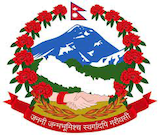 Policy Research InstituteSano Gaucharan, Kathmanduhttp://pri.gov.np 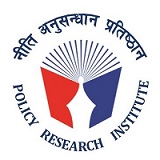 PositionCenter/UnitRequired subject (any)Select by (✓) 1.Research FellowForeign Policy and Strategic AffairsInternational Relation, Security, Polictical Science2.Associate Research FellowGovernancePublic Policy, Public Administration, Sociology, Political Science, LawDegreeSubjectYear of completionUniversityGrade123PositionPeriodPeriodOrganizationMajor responsibilityAppointment letter/Contract attached?Yes/NoPositionFrom-To(dates)Total years and monthsOrganizationMajor responsibilityAppointment letter/Contract attached?Yes/No1234Add rows if neededBibliometric typeValueLink to the author’s profileGoogle H-IndexPlease answer the following question.QUESTION: Have you checked the publications listed in your profile for accuracy and confirmed that all of them are accurately yours?ANSWER:   YES/NOPlease answer the following question.QUESTION: Have you checked the publications listed in your profile for accuracy and confirmed that all of them are accurately yours?ANSWER:   YES/NOPlease answer the following question.QUESTION: Have you checked the publications listed in your profile for accuracy and confirmed that all of them are accurately yours?ANSWER:   YES/NOReferee 1Referee 2Referee 3NamePositionAffiliationAddressEmailTel. No.CertificateNumbers1Voucher of Fee*2Certificates of citizenship3Certificate of academic degrees (Masters and above)4Certificate of ethnicity/disability (if any)5Letter of job appointment/Contract6Letter of job termination or job continuation7Letter of Commitment (from applicant from abroad)Research FellowResearch FellowResearch FellowResearch FellowResearch FellowResearch FellowResearch FellowPart 1: Evalaution of QualificationPart 1: Evalaution of QualificationPart 1: Evalaution of QualificationPart 1: Evalaution of QualificationPart 1: Evalaution of QualificationPart 1: Evalaution of QualificationPart 1: Evalaution of QualificationQualificationIndicatorsScoringScoringMaximum scoreYour score1Social InclusionJanajati, Madhesi, Dalit, Disability2.52.551Social InclusionWoman2.52.552Education degreePhD1515153Job experience(Academic, research or relevant administrative job)0-2 years= 03 or more years: 2.5 marks per year0-2 years= 03 or more years: 2.5 marks per year104Research publication impactGoogle H-IndexScience: multiply by factor 2.0Science: multiply by factor 2.0254Research publication impactGoogle H-IndexSocial science and humanities: multiply by factor 3.0Social science and humanities: multiply by factor 3.0255All research publicationsArticle (SCImago Q1-Q2 journal)0.5 mark/articleMax 10105All research publicationsArticle (SCImago Q3-Q4 journal)0.4 marks/articleMax 10105All research publicationsArticle (JPPS star-rated journal)0.3 marks/articleMax 10105All research publicationsArticle at other peer-reviewed journals0.2 marks/articleMax5105All research publicationsBooks (research based, research methodology)0.4 marks/bookMax5105All research publicationsBook chapter0.1 marks/chapterMax5106First author publicationsArticles in ranked journals, books1.25 mark/article, bookMax 15156First author publicationsArticles in non-ranked journals0.63 marks/articleMax 7.5156First author publicationsBook chapter0.32 marks/chapterMax 7.5157Policy research publicationsPublic policy related article or research report or book(Scoring: 100% marks for items highly related to public policy, 50% marks for moderately related; 25% marks for partly related)First author: 2.5 marks/article, report, bookMax 15157Policy research publicationsPublic policy related article or research report or book(Scoring: 100% marks for items highly related to public policy, 50% marks for moderately related; 25% marks for partly related)Co-author: 1.25 marks/article, report, bookMax 7.5158Proficiency in statisticsElementary0058Proficiency in statisticsModerate2.52.558Proficiency in statisticsAdvanced555TOTAL (for shortlisting)TOTAL (for shortlisting)TOTAL (for shortlisting)TOTAL (for shortlisting)TOTAL (for shortlisting)100Part 2: Presentation and EvaluationPart 2: Presentation and EvaluationPart 2: Presentation and EvaluationPart 2: Presentation and EvaluationPart 2: Presentation and EvaluationPart 2: Presentation and EvaluationPart 2: Presentation and EvaluationPresentation and Interview(See Table 2 and notes below for detailed scheme)Presentation and Interview(See Table 2 and notes below for detailed scheme)Presentation and Interview(See Table 2 and notes below for detailed scheme)Presentation and Interview(See Table 2 and notes below for detailed scheme)Presentation and Interview(See Table 2 and notes below for detailed scheme)5050GRAND TOTAL (for Final Selection)GRAND TOTAL (for Final Selection)GRAND TOTAL (for Final Selection)GRAND TOTAL (for Final Selection)GRAND TOTAL (for Final Selection)150150Associate Research FellowAssociate Research FellowAssociate Research FellowAssociate Research FellowAssociate Research FellowAssociate Research FellowAssociate Research FellowPart 1: Evalaution of QualificationPart 1: Evalaution of QualificationPart 1: Evalaution of QualificationPart 1: Evalaution of QualificationPart 1: Evalaution of QualificationPart 1: Evalaution of QualificationPart 1: Evalaution of QualificationQualificationIndicatorsScoringScoringMaximum scoreYour score1Social InclusionJanajati, Madhesi, Dalit, Disability2.52.551Social InclusionWoman2.52.552Education degreePhD1515153Job experience(Academic, research or relevant administrative job)2.0 marks per year2.0 marks per year104Research publication impactGoogle H-IndexScience: multiply by factor 3.0Science: multiply by factor 3.0254Research publication impactGoogle H-IndexSocial science and humanities: multiply by factor 4.0Social science and humanities: multiply by factor 4.0255All research publicationsArticle (SCImago Q1-Q2 journal)0.8 mark/articleMax 10105All research publicationsArticle (SCImago Q3-Q4 journal)0.65 marks/articleMax 10105All research publicationsArticle (JPPS star-rated journal)0.5 marks/articleMax 10105All research publicationsArticle at other peer-reviewed journals0.35 marks/articleMax5105All research publicationsBooks (research based, research methodology)0.7 marks/bookMax5105All research publicationsBook chapter0.17 marks/chapterMax5106First author publicationsArticles in ranked journals, books2.0 mark/article, bookMax 15156First author publicationsArticles in non-ranked journals1.0 marks/articleMax 7.5156First author publicationsBook chapter0.5 marks/chapterMax 7.5157Policy research publicationsPublic policy related article or research report or book(Scoring: 100% marks for items highly related to public policy, 50% marks for moderately related; 25% marks for partly related)First author: 4.0 marks/article, report, bookMax 15157Policy research publicationsPublic policy related article or research report or book(Scoring: 100% marks for items highly related to public policy, 50% marks for moderately related; 25% marks for partly related)Co-author: 2.0 marks/article, report, bookMax 7.5158Proficiency in statisticsElementary0058Proficiency in statisticsModerate2.52.558Proficiency in statisticsAdvanced555TOTAL (for shortlisting)TOTAL (for shortlisting)TOTAL (for shortlisting)TOTAL (for shortlisting)TOTAL (for shortlisting)100Part 2: Presentation and EvaluationPart 2: Presentation and EvaluationPart 2: Presentation and EvaluationPart 2: Presentation and EvaluationPart 2: Presentation and EvaluationPart 2: Presentation and EvaluationPresentation and Interview(See Table 2 and notes below for detailed scheme)Presentation and Interview(See Table 2 and notes below for detailed scheme)Presentation and Interview(See Table 2 and notes below for detailed scheme)Presentation and Interview(See Table 2 and notes below for detailed scheme)Presentation and Interview(See Table 2 and notes below for detailed scheme)50GRAND TOTAL (for Final Selection)GRAND TOTAL (for Final Selection)GRAND TOTAL (for Final Selection)GRAND TOTAL (for Final Selection)GRAND TOTAL (for Final Selection)150Reminder:You can submit the application package via Email or at our officeEmail to submit the application package: applications@pri.gov.npApplication deadline (via Email): October 07, 2021, Midnight, Nepal timeApplication deadline (at our office): October 07, 2021, 5:00 PMNote: If it is a public holiday, deadline will be next working day.Reference to your article(in APA or any other style)Link to DOI or articleFirst author/Co-authorPublic policy related?(Highly/ Moderately/ Partly/ No)Link to SCImago journal dataMarks as per PRI guidelines (leave blank)Verification by PRI123Add rows if neededReference to your book(in APA or any other style)Link to information about your bookFirst author/Co-authorPublic policy related?(Highly/ Moderately/ Partly/ No)Marks as per PRI guidelines (leave blank)Verification by PRI12Add rows if neededReference to your book chapter(in APA or any other style)Link to information about your book chapterFirst author/Co-authorMarks as per PRI guidelines (leave blank if unable to calculate)Verification by PRI12Add rows if neededYour proficiency* in statistics (choose one)If you chose ‘Moderate’ or ‘Advanced’, please provide evidences (academic course, training course, your publications, etc.)MarksElementary?Moderate?Advanced?